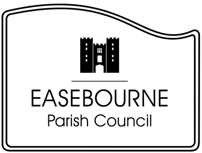 Easebourne Parish CouncilFinance CommitteeMinutes of Meeting held at 7.00pm on Wednesday 1st September 2021 in the Old Library, Knockhundred Row, Midhurst Present: T Baker (TB), M Noble (MN), D Pack (DP), C Sanderson (CS)In attendance: Parish Clerk S Hurr (SH)1   Public Question Time: No members of the public were present, or questions received.2   Apologies and Reasons for Absence:  Councillor A Keeling was unexpectedly held up by traffic on the homeward journey from a work commitment.  3   Declarations of Interest: None.4   Minutes of 4th August 2021: The minutes were agreed as a correct record and signed.  5   Finance Report Review:Report on previous month spend, cash flow and spend approvals: SH reported that a tax rebate is due this month in the clerk’s salary.  Following discussion regarding the monthly parish phone billing, which is shortly due to increase, TB volunteered to seek a lower cost option.		Action: TB to investigate a lower mobile phone tariff.Authorisation of the payments was agreed and signed as follows:Receipts: Donation from Birthday House Knitting Group - £172.00 Donation from DeLuca Ice Cream Van (Picnic in the Park) - £95.00Children’s Tombola - £120.50 (Cost £47.94 = profit £72.56)Bank Account Balances (31st August 2021):Bank Accounts -		Community = 		£ 16,111.77				Reserve = 		£ 36,004.69Grants =			£ 23,435.01               				Total		 	£ 75,551.47Income review and opportunities (NHB, Grants, Events, CIL) MN reported he was continuing to work on the New Homes Bonus application.  Asset Register: The Chalk A Board has been added to the Asset Register.Forecast Spend: Sub-committee/Working Parties forecasts (including Request for Funding forms): None received.Review requests for grants/funding and actions: Request for £250 received from Friends of Easebourne Parish, which was proposed by TB, seconded by DP and agreed by all present. Action: SH to organize £250 payment to Friends of Easebourne Parish.Proposals to Parish Council: NoneNext Meeting Date: 7.00pm 6th October 2021 in Easebourne CE Primary School, Wheelbarrow Castle, Easebourne. Meeting closed at 7.34pmSigned: _______________________________________ Date: ______________________ChairmanCame & Company Insurance Brokers, Annual Policy 2021-2022£1,316.85ApprovedPark Security – Invoice PSM 11138£72.00ApprovedSt Mary’s PCC, The Refectory Hire – Invoice 12/21£50.00ApprovedGreenscape, Grass Cutting, Play Equipment Inspection and Weed Kill – Invoice 268£822.00ApprovedMidhurst Green Volunteers Grant £242.50ApprovedJulian Quail, Locum Clerk duties UndisclosedApprovedNicholas Clarke, Magic Show in The Roundhouse£150.00ApprovedS Hurr, Vodafone (August), Mobile Phone Contract £26.94ApprovedM Noble Chalk A Board and Liquid Chalk Pens £45.48ApprovedRialtas Business Solutions, Finance Software Annual Support and Maintenance – Invoice SM23971£148.00ApprovedFriends of Easebourne Parish, New Homes Bonus funds to be returned£78.15ApprovedM Noble, Drinks for Picnic in the Park£181.36ApprovedM Noble, Payment for Charles Beckerson – Music for Picnic in the Park£150.00ApprovedM Noble, Payment for Ellie Baker – Music for Picnic in the Park£75.00ApprovedS Hurr, Children’s Tombola items for Picnic in the Park£47.94ApprovedS Hurr, Travel to Picnic in the Park£14.40ApprovedClerk, Salary (August)UndisclosedApprovedClerk, Pension (August)UndisclosedApprovedClerk Parish Office (August)£20.00ApprovedGreenscape, Grass Cutting and Play Equipment Inspection– Invoice 269£894.00Approved